27 OCTOBER 2017, 10.30AM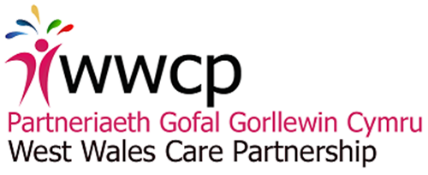 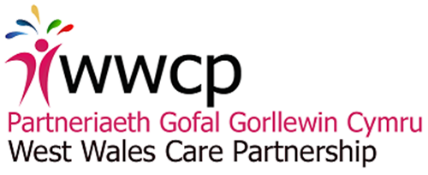 SCC Meeting Room 002,Dyfed Powys Police HQ,Llangunnor,Carmarthen SA31 2PD​ MinutesWEST WALES REGIONAL PARTNERSHIP BOARDPresentSue Darnbrook Chair (SD) Ceredigion County CouncilCllr Jane Tremlett Vice Chair (Cllr JT) Carmarthenshire County CouncilJonathan Griffiths (JG), Pembrokeshire County CouncilSteven Griffiths (SG), carer representativeCllr Catherine Hughes (CH), Ceredigion County CouncilSarah Jennings (SJ) Hywel Dda University Health boardJake Morgan (JM), Carmarthenshire County CouncilKim Neyland (KN) (notes), West Wales Care Partnership Martyn Palfreman (MJP), West Wales Care PartnershipJill Paterson (JP) Hywel Dda University Health boardCathryn Thomas (CT), Social Care WalesJames Tyler (JT), user representativeChris Davies (CD), People First Pembrokeshire, advocate for JTAlan Thomas (AT), user representativeApologies  Hazel Lloyd-Lubran (HLl) Ceredigion Association of Voluntary Organisations Tracey Price (TP), MindMelanie Minty (MM), Care Forum WalesBernie Rees (BR) Hywel Dda University Health boardCllr Tessa Hodgson (TH) Pembrokeshire County CouncilWelcome and introductionsThe Chair welcomed attendees to the meeting and round table introductions followed.ApologiesThese were noted.Minutes of previous meeting held on 28 July 2017 and Matters Arising The minutes were approved. Matters Arising:Item 3 – Citizens’ Panel: MJP advised of a decision by the Integrated Commissioning and Preventions Board to secure part-time capacity from Pembrokeshire County Council to establish arrangements by March 2018, in line with principles agreed previously by the RPB.Item 4 – Revised Terms of Reference: It was agreed that representatives of the ARCH programme, Mid Wales Healthcare Joint Committee and the three PSBs would be invited to present to the Board at future meetings. It was suggested that key partners could be invited to a single ‘collaboration’ session of the RPB.The RPB was advised that agendas and minutes of meetings were now publicly available via the WWCP website.Item 6 – Regional Priorities Update: The RPB was asked to note that James Tyler and Angela Edwards were user representatives. MJP advised that a further Ministerial meeting with RPB Chairs had yet to be arranged, but that concerns regarding pressures placed on user representatives on Boards would be raised at the next meeting. It was agreed that carers would be a cross-cutting priority for the RPB, with Hywel Dda UHB as pace setter and SJ as strategic lead.Item 9 – ICF Capital: The RPB was advised that all Capital bids for 2017-18 had now been approved by Welsh Government. A full report on the 2017-18 programme would be provided at the next meeting. The RPB was further advised that current membership of the Integrated Autism Service (IAS) Strategy Group included statutory partners only; however, the Group was linking with third sector partners and carers through local planning groups in each area.Item 12 – Collaboration with Fire and Rescue Authorities: MJP advised that he had responded to the communication from the Cabinet Secretaries for Communities and health, Wellbeing and Sport indicating the RPB’s agreement to closer joint working on the prevention agenda. The response had been acknowledged and a national steering group would be established in due course.It was agreed that in future, papers would be circulated 7 working days prior to each meeting. ACTION: MJPIt was further agreed that in future the abbreviation for Councillor Jane Tremlett would be Cllr JT, to avoid potential confusion with James Tyler. ACTION: KNBoard membership The RPB was advised that, further to an invitation from SD to the Chair of Hywel Dda UHB to review NHS representation on the Board, SJ had been confirmed as an additional Director representative. It had been requested that the Directors of Transformation, Planning, Performance and Commissioning and Public Health could be in attendance for relevant items at future meetings. This was agreed.It was confirmed that JT, AT and SG had agreed to remain as user and carer representatives for a further 12 month term. SD thanked them for the contribution made so far to the business of the RPB.MJP advised that regrettably, TP had tendered her resignation from the RPB due to other work pressures. Her significant contribution to the Board’s work was noted. It was agreed that recruitment to the national third sector position should be commenced as soon as practicable. ACTION: MJP
West Wales Area PlanThe RPB noted the process being undertaken to produce the Area Plan, to meet requirements under Section 14A of the Social Services and Wellbeing (Wales) Act and the proposed timetable to publication on 1 April 2018. The draft Area Plan was noted, with the following specific observations:Timeframes for individual actions should specify in which year activity would start and finishDelineation of responsibilities between the RPB and the regional children’s safeguarding board (CYSUR) would be important to avoid duplication and/ or confusion over respective accountabilitiesAn outcomes-based, integrated performance framework would be needed to assist the RPB in monitoring progress and impact/ This needed to include robust user and carer feedbackThe development of a regional Dementia Strategy was welcomed as a means of improving diagnosis and care and supportThe development of the rare Diseases Strategy should be included within neurological servicesIt was further agreed that conversations with children’s services representatives should be prioritised to review and finalise actions under that section of the Plan. Appropriate health representatives would be confirmed. ACTION: SJ/MJPReview of Regional GovernanceMJP outlined proposals for a review of regional governance to strengthen integrated planning and delivery across the region, as discussed in previous meetings of the RPB. It was noted that a working group had been established to take this work forward, with the aim of having arrangements in place by April 2018. The proposals were welcomed, with members welcoming the opportunity to formalise integrated arrangements, while stressing the need for (1) meaningful input into the review process, (2) clarification of the RPB’s role in the revised structures and (3) clarity over the level and nature of delegation to any future Joint Committee. Integrated Commissioning and Preventions: Programme Overview JG presented on the regional programme which brought together the strategic priorities in relation to integrated commissioning and IAA/ prevention. It was noted that Angela Phillips had commenced in post as Regional Programme Manager and that a comprehensive programme plan had been approved by the Integrated Commissioning and Preventions Board. During discussion, the following observations were made:Linking Dewis, Infoengine and 111 would be crucial in ensuring the provision of responsive, high quality IAA across the regionRegional standards will need to align with national standards being developed by Social Care WalesUser and carer engagement in the development of a strategy for Technology Enabled Care (TEC) would be vitalTechnology-based solutions would need to take into account variable digital coverage across the regionRegional Workforce StrategySD provided an overview of the proposed Regional Workforce Strategy, priorities for which had been identified through an engagement process facilitated by the Institute for Public Care. Initial priorities had been identified as follows:Establishment of a regional baseline statement for workforce, drawing together a range of available data and providing a basis for future planningDevelopment and delivery of workforce development programmes in key areas to support integrated working (for example, domiciliary care and mental health)Consideration of a regionalised workforce function, within the context of the regionalisation of the Social Care Workforce Development Programme (SCWDP) from 2018-19The proposed approach was welcomed. CT emphasised the need to link regional strategies the planned national strategy being taken forward by Social Care Wales.Regional Priorities Update Highlight reports on progress of delivery against the strategic priorities were noted. It was agreed that the continued status of Transforming Mental Health Services and Learning Disability Services as an RPB priority should be reviewed in light of progress and the improved engagement of social care in both workstreams. ACTION: AllIn relation to pooled funding arrangements for care homes, MJP advised that the West Wales approach had been outlined to the Minister for Social Services and Public Health who had made a Statement to the Welsh Assembly on 10 October providing an update on the position across Wales. She had indicated that remedial measures would be taken if regions did not have appropriate arrangements in place by the end of 2018-19. JM suggested that this would provide an opportunity to consolidate arrangements put in place by 1 April 2018 over the duration of the financial year, informed by experience of operating the pooled fund.In relation to WCCIS, an incremental approach was proposed, with roll-out in pilot areas across health and social care in Ceredigion prior to implementation by Carmarthenshire and Pembrokeshire County Councils in line by 2019-20.MJP advised the RPB of the forthcoming departure from the Regional Collaboration Unit of Lisa Davies, Regional WCCIS Implementation Manager, who was taking up a post with Hywel Dda UHB. The significant contribution made by Lisa in developing the regional implementation plan was noted.Carers’ Transitional PlanThe summary update on delivery of the 2017-18 Transitional Plan and proposals being developed for 2018-19 was noted. In her role as strategic lead for the carers’ priority, SJ would liaise with Dr Gareth Morgan in order to obtain a full report on the Transitional Plan and future planned activity for consideration by the RPB. ACTION: SJCH stated that resources from the Transitional Funding for one of the posts hosted by Ceredigion would expire on 31 December and asked whether ICF slippage could be used to cover the costs of the post until the end of the financial year. It was agreed that this would be considered as part of the above discussions. ACTION: SJ/ MJPFuture meetings:8 December 2017, 10.30AM16 February 2018, 10.30AMIt was agreed that current timings should be retained. Presentations from outside agencies should be by agreement and invitation of the RPB.Any Other BusinessThere was none.